Уважаемые коллеги!Прошу зарегистрировать в системе «Антиплагиат» (spbstu.antiplagiat.ru) следующих:«____»____________202_ г.______________________________        ______________________    (ФИО)       			                (подпись)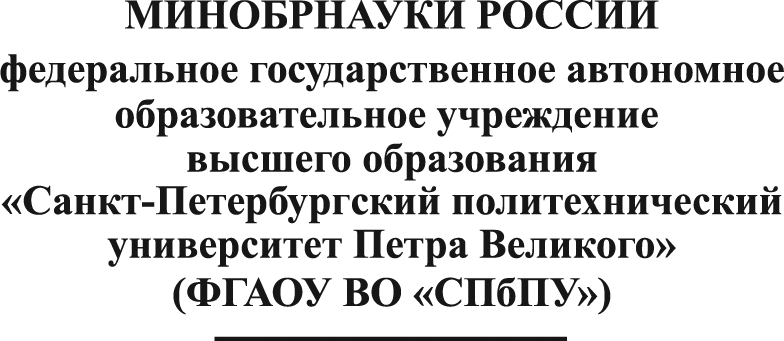 ПодразделениеСЛУЖЕБНАЯ ЗАПИСКАВ Службу поддержки пользователейУправления цифрового развития и партнерства __.__.____ № _______________________NФамилия, Имя, ОтчествоКорпоративная почта(@spbstu)Роль(Преподаватель / Эксперт / Преподаватель-Эксперт)123